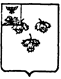 КОНТРОЛЬНО-СЧЕТНАЯ КОМИССИЯ КРАСНЕНСКОГО РАЙОНАЗаключениена проект решения земскогособрания Горкинского сельского поселения муниципальногорайона «Красненский район» «О бюджете Горкинского сельского поселения на 2023 год и плановый период 2024-2025 годов»с. Горки                                                                                        « 15 » декабря 2022г. Заключение Контрольно-счетной комиссии Красненского района на проект решения земского собрания Горкинского сельского поселения муниципального района «Красненский район» «О бюджете Горкинского сельского поселения на 2023 год и плановый период 2024-2025 годов» подготовлено на основании ст. 157 Бюджетного кодекса Российской Федерации (далее – БК РФ), п. 2 ст. 9 Федерального закона № 6-ФЗ от 07.02.2011 «Об общих принципах организации и деятельности контрольно-счетных органов субъектов Российской Федерации и муниципальных образований» и Положение о Контрольно-счетной комиссии района, утвержденное решением Муниципального совета от 24.12.2019г. № 130, соглашение о передаче Контрольно-счетной комиссии Красненского района полномочий контрольно-ревизионной комиссий Горкинского сельского поселения по осуществлению внешнего муниципального финансового контроля, заключенное в соответствии с решением Земского собрания от 27.03.2012 г. № 167 «О передаче Контрольно-счетной комиссии Красненского района полномочий контрольно-ревизионной комиссий Горкинского сельского поселения по осуществлению внешнего муниципального финансового контроля».Общая характеристика Проекта бюджета.Соблюдение требований бюджетного законодательства по срокам внесения Проекта бюджета, составу и содержанию документов и материалов, предоставляемых одновременно с ним.В соответствии с со ст.184 Бюджетного кодекса Российской Федерации, Положением о бюджетном процессе установлены порядок и сроки составления Проекта.Проект бюджета Горкинского сельского поселения на 2023 год и на плановый период 2024 и 2025 годы внесен на рассмотрение Земского собрания Горкинского сельского поселения без нарушения срока, установленного п.3 ст.40 решения Земского собрания Горкинского сельского поселения от 26 августа 2015 года № 140 «Об утверждении Положения о бюджетном устройстве и бюджетном процессе в Горкинском сельском поселении муниципального района «Красненский район» Белгородской области».В соответствии с требованиями пункта 4 статьи 169 Бюджетного кодекса РФ проект бюджета составлен на три года - очередной 2023 финансовый год, плановый период (2024-2025 годы).Проект бюджета представлен с необходимыми документами и материалами. Перечень документов и материалов, представленных одновременно с Проектом бюджета, по своему составу соответствует требованиям статьи 184.2 Бюджетного кодекса РФ.Основные направления бюджетной и налоговой политики поселения на 2023 год и на плановый период 2024 и 2025 годов являются базой для формирования бюджета поселения на 2023 год и на плановый период 2024 и 2025 годов и определяют стратегию действий администрации Горкинского сельского поселения в части доходов, расходов бюджета и межбюджетных отношений.Параметры прогноза социально-экономического развития муниципального образования для составления Проекта бюджета муниципального образования.В соответствии с п.2 ст.172 Бюджетного кодекса Российской Федерации составление Проекта основывается на:- положениях послания Президента Российской Федерации Федеральному Собранию Российской Федерации, определяющих бюджетную политику (требования к бюджетной политике) в Российской Федерации;- основных направлениях бюджетной политики и основных направлениях налоговой политики;- прогнозе социально-экономического развития;- муниципальных программах (проектах муниципальных программ, проектах изменений указанных программ).Формирование бюджета Горкинского сельского поселения   на 2023 год и плановый период 2024 и 2025 годов осуществлялось по основным направлениям бюджетной и налоговой политики поселения, разработанным на основе Прогнозов социально-экономического развития Белгородской области, муниципального района «Краснеский район» на 2023-2025 годы, Горкинского сельского поселения с учетом положений Послания Президента Российской Федерации Федеральному Собранию Российской Федерации от 1 декабря 2016 года, указов Президента Российской Федерации от 7 мая 2012 года, мероприятий основных направлений бюджетной, налоговой политики Российской Федерации на 2023 год и на плановый период 2024 и 2025 годов, а также с учетом итогов реализации бюджетной политики в период до 2022 года и изменений федерального и регионального налогового законодательства, вступающих в силу и (или) сохраняющие свое действие в очередном финансовом году и плановом периоде.В соответствии со ст.169 Бюджетного кодекса Российской Федерации проект бюджета составляется на основе прогноза социально-экономического развития в целях финансового обеспечения расходных обязательств.В пояснительной записке к Прогнозу социально-экономического развития не приводится сопоставление параметров прогноза с ранее утвержденными параметрами с указанием причин и факторов прогнозируемых изменений, чем не соблюдены положения пункта 4 статьи 173 БК РФ. Основные характеристики проекта бюджета муниципального образования на 2023 год и плановый период 2024 и 2025 годы.В соответствии с п.4 ст.169 БК РФ Проект бюджета Горкинского сельского поселения муниципального района «Красненского района» утверждается сроком на 3 года (очередной финансовый 2023 год и плановый период 2024 и 2025 годов).Проект бюджета на 2023 год сформирован на основании действующего законодательства с учетом изменений и дополнений, вступающих в действие с 1 января 2023 года.В соответствии со ст.184.1 БК РФ Проект бюджета содержит следующие основные характеристики (таблица № 1):Таблица №1тыс. руб.Общий объем доходов бюджета  сельского поселения в 2023 году прогнозируется в сумме 7474,6 тыс. рублей, 2024 году 7752,0 тыс. рублей, 2025 году 8026,2 тыс. рублей.Объем налоговых и неналоговых поступлений на 2023 год   прогнозируется в сумме 769,0 тыс. рублей, на 2024 год 791,0 тыс. рублей, 2025 год 816,0 тыс. рублей. Бюджет на 2023 год сбалансирован.Бюджет Горкинского сельского поселения на 2023 и  плановый период 2024-2025 годов разработан без дефицита (профицита).Ключевые параметры Проекта бюджета, составленного на основе Прогноза социально-экономического развития Горкинского сельского поселения муниципального района «Красненский район», представлены в таблице №2:Параметры Проекта бюджета Горкинского сельского поселения на 2023г и плановый период 2024-2025г.Таблица № 2тыс. руб.В соответствии со ст.33 БК РФ при составлении бюджета на 2023 год и плановый период 2024-2025 годов соблюдался принцип сбалансированности бюджета.4. Доходы бюджета муниципального образования.В соответствии со ст.174.1 БК РФ, прогнозирование доходов бюджета Горкинского сельского поселения основывается на прогнозе социально-экономического развития поселения.Доходная часть Проекта спрогнозирована в соответствии с основными направлениями налоговой и бюджетной политики, а также на основе оценки ожидаемого поступления налоговых и других обязательных платежей в бюджет поселения в 2023 году.Доходы, отраженные в Проекте, отнесены к группам, подгруппам, статьям и подстатьям (кодам) классификации доходов бюджетов Российской Федерации по видам доходов с соблюдением положений статей 20, 41, 42 Бюджетного кодекса Российской Федерации.Доходы бюджета поселения составляют собственные (налоговые и неналоговые) доходы и безвозмездные поступления от других бюджетов бюджетной системы РФ.Проектом решения о бюджете предлагается утвердить доходы бюджета Горкинского сельского поселения на 2023 год в размере 7474,6 тыс. рублей.Объемы поступлений доходов за 2023 год и плановый период 2024-2025 года представлены в Таблице № 3.Прогнозные значения по видам доходов бюджета Горкинского сельского поселения  и динамика их роста (снижения)в 2023-2025 гг.Таблица № 3тыс. руб.В структуре доходов бюджета муниципального образования на 2023 год наибольший удельный вес занимают безвозмездные поступления.Общий объем доходов бюджета  сельского поселения в 2023 году прогнозируется в сумме 7474,6 тыс. рублей, 2024 году 7752,0 тыс. рублей, 2025 году 8026,2 тыс. рублей.Объем налоговых и неналоговых поступлений на 2023 год   прогнозируется в сумме 769,0 тыс. рублей, на 2024год 791,0 тыс. рублей, 2025 год 816,0 тыс. рублей.Сумма налога на доходы физических лиц прогнозируется на 2023 год в размере 117,0 тыс. рублей, 2024год 122,0 тыс. рублей, 2025 год 129,0 тыс. рублей.Земельный налог прогнозируется  на 2023 год в сумме 287,0 тыс. рублей, на 2024 год в сумме 296,0 тыс. рублей, на 2025 год в сумме 305,0 тыс. рублей в год.Налог на имущество физических лиц  планируется на 2023 год в размере 186,0 тыс. рублей, 2024 год 194,0 тыс. рублей, 2025 год 202,0 тыс. рублей.Сумма доходов от сдачи в аренду земельных участков на 2023 год и плановый период 2024 и 2025 годов прогнозируется в сумме по 161,0 тыс. рублей в год.Сумма доходов от сдачи аренду имущества на 2023 год и плановый период 2024 год прогнозируется в сумме по 18,0 тыс. рублей в год, а на 2025 год в сумме 19,0 тыс. руб.Объем межбюджетных трансфертов, получаемых  из районного бюджета: - на 2023 год в сумме 6705,6 тыс. рублей, в том числе дотации бюджету поселения на выравнивание бюджетной обеспеченности  в сумме 6112,0 тыс. руб., иные межбюджетные трансферты  в сумме 352,0 тыс. руб., субвенции на осуществление первичного воинского учета на территориях, где отсутствуют военные комиссариаты в сумме 115,6 тыс. руб., субвенции  бюджетам сельских поселений на организацию деятельности по обращению с животными без владельцев  в сумме 26,0 тыс. руб.; - на 2024 год в сумме 6961,0 тыс. рублей, в том числе дотации бюджету поселения на выравнивание бюджетной обеспеченности  в сумме 6441,0 тыс. руб., иные межбюджетные трансферты  в сумме 373,0 тыс. руб., субвенции на осуществление первичного воинского учета на территориях, где отсутствуют военные комиссариаты в сумме 121,0 тыс. руб., субвенции  бюджетам сельских поселений на организацию деятельности по обращению с животными без владельцев  в сумме 26,0 тыс. руб.; - на 2025 год в сумме 7210,2 тыс. рублей, в том числе дотации бюджету поселения на выравнивание бюджетной обеспеченности  в сумме 6683,0 тыс. руб., иные межбюджетные трансферты  в сумме 388,0 тыс. руб., субвенции на осуществление первичного воинского учета на территориях, где отсутствуют военные комиссариаты в сумме 125,2 тыс. рублей, субвенции  бюджетам сельских поселений на организацию деятельности по обращению с животными без владельцев  в сумме 14,0 тыс. рублей.Структура доходов бюджета Горкинского сельского поселения на 2023 год и плановый период 2024-2025 годов представлена в Таблице № 4.Структура доходов бюджета Горкинского сельского поселения на 2022 год и плановый период 2023-2024 годовТаблица № 4В структуре доходов бюджета Горкинского сельского поселения на 2023 год наибольший удельный вес составят безвозмездные поступления 89,7 % от общей суммы доходов, в 2024 году – 89,8  %, в 2025 году – 89,8 % соответственно.5. Расходы бюджета муниципального образования.Расходы, отраженные в Проекте бюджета, отнесены к соответствующим кодам бюджетной классификации (главного распорядителя бюджетных средств, раздела, подраздела, целевой статьи, вида расходов) с соблюдением требований статьи 21 БК РФ. В соответствии со ст. 65 БК РФ формирование расходов бюджета Горкинского сельского поселения осуществляется в соответствии  с расходными обязательствами, исполнение которых должно происходить за счет бюджета поселения.Объемы расходов на 2023 год и плановый период 2024 и 2025 годов представлены в таблице № 5.Структура расходов бюджета Горкинского сельского поселения на 2023 год и плановый период 2024-2025 годовТаблица № 5Наибольший процент расходов бюджета на 2023-2025 годы приходится на разделы «Общегосударственные вопросы», «Культура».Общий объем расходов бюджета на 2023 год прогнозируется в сумме 7474,6 тыс. рублей, 2024 год 7752,0 тыс. рублей, в том числе условно утвержденные расходы в сумме 181,0 тыс. рублей, 2025 год 8026,2 тыс. рублей, в том числе условно утвержденные расходы в сумме 375,0 тыс. рублей.Расходная часть бюджета состоит из муниципальной программы «Социально-экономическое развитие Горкинского сельского поселения» и непрограммных расходов. 	Расходы по муниципальной программе «Социально-экономическое развитие Горкинского сельского поселения » на 2023 год составит  5430,0 тыс. руб., 2024 год 5628,0 тыс. рублей, 2025 год 5844,0 тыс. рублей по следующим подпрограммам:6. Муниципальная программа муниципального образования.В соответствии с ч.2 ст.179 БК РФ Проектом бюджета предусмотрено утверждение объема бюджетных ассигнований на финансовое обеспечение муниципальных программ. В целях повышения уровня жизни населения, создания на территории сельского поселения  благоприятных условий   проживания населения Горкинского сельского поселения и в связи с переходом на программный бюджет, постановлением администрации Горкинского сельского поселения от 30.12.2015г. № 28  утверждена муниципальная программа Горкинского сельского поселения «Социально-экономическое развитие Горкинского сельского поселения » (далее - Программа).Ответственным исполнителем программы, соисполнителем и участником программы является администрация  Горкинского сельского поселения.   Данная муниципальная программа с изменениями включает 9 подпрограмм:Подпрограмма «Развитие муниципальной службы».2. Подпрограмма «Обеспечение  безопасности жизнедеятельности населения сельского поселения».3. Подпрограмма «Обеспечение пожарной безопасности  населения сельского поселения».4. Подпрограмма «Организация временного трудоустройства несовершеннолетних граждан в возрасте от 14-18 лет в свободное от учебы время».5. Подпрограмма «Организация временного трудоустройства безработных граждан, испытывающих трудности в поиске работы».6. Подпрограмма «Поддержка почвенного плодородия в рамках концепции областного проекта «Зеленая столица».7. Подпрограмма «Благоустройство сельского поселения».8. Подпрограмма «Развитие культурно-досуговой деятельности сельского поселения». 9. Подпрограмма «Физическая культура и спорт сельского поселения».                                                                                                                                                                                                                                                                                                                                                                                                                                                                                                                                                                                                                                                                                                                                                                                                                                                                                                                                                                                                                                                                                                                                                                                                                                                                                                                                                                                                                                                                                                                                                                                                                                                                                                                                                                                                                                                                                                                                                                                                                                                                                                                                                                                                                                                                                                                                                                                                                                                                                                                                                                                                                                                                                                                                                                                                                                                                                                                                                                                                                                                                                                                                                                                                                                                                                                                                                                                                                                                                                                                                                                                                                                                                                                                                                                                                                                                                                                                                                                                                                                                                                                                                                                                                                                                                                                                                                                                    Подпрограмма «Обеспечение безопасной жизнедеятельности населения Горкинского  сельского поселения».Общий объем расходов  бюджета по данной подпрограмме предусмотрены на 2023 год 7,0 тыс. руб., а на плановый 2024 и 2025 годов  суммы не запланированы. Целью данной подпрограммы является создание условий для обеспечения безопасной жизнедеятельности населения сельского поселения. Расходы состоят из оплаты договора об организации мер.Подпрограмма «Обеспечение пожарной безопасности  населения   Горкинского сельского поселения».Общий объем расходов  бюджета по данной подпрограмме предусмотрены на 2023 год 815,0 тыс. руб. и плановый 2024 и 2025 годов  в сумме по  815,0 тыс. рублей в год. Целью данной подпрограммы является создание условий для обеспечения пожарной безопасности населения сельского поселения. Расходы состоят из оплаты договора об организации мер по тушению и профилактике пожаров в границах поселения.Подпрограмма «Организация временного трудоустройства несовершеннолетних граждан в возрасте от 14-18лет в свободное от учебы время».Общий объем расходов  бюджета по данной подпрограмме предусмотрены на 2023 год 16,0 тыс. руб., а на плановый 2024 и 2025 годов  в сумме 16,0 тыс. руб. на каждый год. Целью данной подпрограммы является создание условий для организации временного трудоустройства несовершеннолетних граждан в возрасте от 14-18 лет в свободное от учебы время.В данной подпрограмме общий объем расходов  бюджета не указан на плановый период 2024-2025 годы в сумме 16,0 тыс. руб. на каждый год, что является ошибкой (во время проверки устранено).   Подпрограмма «Организация временного трудоустройства безработных граждан, испытывающих трудности в поиске работы».Общий объем расходов  бюджета по данной подпрограмме предусмотрены на 2023 год 12,0 тыс. руб., а на плановый период 2024 и 2025 годов  в сумме 12,0 тыс. руб. на каждый год. Целью данной подпрограммы является создание условий для временного трудоустройства безработных граждан.В данной подпрограмме общий объем расходов  бюджета не указан на плановый период 2024-2025 годы в сумме 12,0 тыс. руб. на каждый год, что является ошибкой (во время проверки устранено).   Подпрограмма «Благоустройство    Горкинского сельского поселения».Общий объем расходов  бюджета по данной подпрограмме предусмотрены на 2023 год в сумме 1433,0 тыс. рублей, на плановый 2024 год 1443,0 тыс. рублей, 2025 год 1470,0 тыс. рублей. Целью данной подпрограммы является создание условий для организации благоустройства территории Горкинского сельского поселения.По данной подпрограмме предусмотрены средства:           - содержание и ремонт автомобильных дорог общего пользования местного значения на 2023 год в сумме 352,0 тыс. рублей в год, на плановый 2024 год 373,0 тыс. рублей и на 2025 год 388,0 тыс. рублей;                                    - на содержание двух кладбищ на 2023 год в сумме  33,0 тыс. рублей и на плановый 2024 и 2025 годов в год 33,0 тыс. рублей;         - озеленение на 2023год и на плановый 2024 и 2025 годов в сумме 30,0 тыс. рублей на каждый год;          - прочие мероприятия по благоустройству в сумме на 2023 год  724,0 тыс. руб., на плановый 2024 и 2025 годов в сумме 700,0 тыс. рублей каждый год (на приобретение запасных частей на газонокосилки и бензопилы, ГСМ для заправки газонокосилок и бензопил и прочие расходы);	        - межбюджетные трансферты на уличное освещение на 2023 год в сумме 294,0 тыс. рублей, на 2024 год 307,0 тыс. рублей, на 2025 год 319,0 тыс. рублей.Подпрограмма «Развитие культурно-досуговой деятельности   Горкинского сельского поселения».Общий объем расходов  бюджета по данной подпрограмме предусмотрены на 2023 год в сумме 3113,0 тыс. рублей, на 2024 год 3308,0 тыс. рублей, на 2025 год   3497,0 тыс. рублей. Целью данной подпрограммы является создание условий для развития культурно-досуговой деятельности на территории Горкинского сельского поселения. Расходы предусмотрены на коммунальные услуги (газ, электроэнергия, вода), услуги связи, техническое обслуживание котельных, земельный налог и на проведение мероприятий.Подпрограмма «Физическая культура и спорт  Горкинского сельского поселения».Общий объем расходов  бюджета по данной подпрограмме предусмотрены на 2023 год в сумме 34,0 тыс. рублей, на 2024 год 34,0 тыс. рублей, на 2025 год   34,0 тыс. рублей. Целью данной подпрограммы является создание условий для развития физической культуры и спорта на территории Горкинского сельского поселения. Расходы предусмотрены на  проведение мероприятий.Непрограммные расходы предусмотрены в сумме на 2023 год 2044,6 тыс. рублей, 2024 год 1943,0 тыс. рублей, 2025 год 1807,2 тыс. рублей, в том числе по разделам:Раздел 0100 «Общегосударственные вопросы».Общий объем расходов по данному разделу на 2023 год – 1903,0 тыс. рублей, 2024 год 1796,0 тыс. рублей, 2025 год 1668,0 тыс. рублей.Расходы состоят в основном из заработной платы и начислений на оплату труда, коммунальные услуги (электроэнергия, вода),  услуги связи, и прочие расходы (это обслуживание оргтехники, оплата за лицензию по бухгалтерским программам и по хозяйственному учету, ГСМ, канцелярские расходы, транспортный налог).	Раздел 0200 «Национальная оборона».Общий объем расходов  бюджета по данному разделу на 2023 год 100,7 тыс. руб. и плановый 2024 год 105,8 тыс. руб., 2025 год в сумме 110,1 тыс. рублей в год.	 Расходы состоят из заработной платы, начислений на оплату труда  и канцелярских расходов.Раздел 0400 «Национальная экономика».Общий объем расходов  бюджета по данному разделу на 2023 год в сумме 26,0 тыс. руб., а на плановый 2023 год в сумме 26,0 тыс. руб., на 2024  год в сумме 14,0 тыс. руб.. Расходы предусмотрены  на организацию мероприятий при осуществлении деятельности по обращению с животными без владельцев. Средства предусмотренные для реализации муниципальной программы Горкинского сельского поселения «Социально-экономическое развитие Горкинского сельского поселения » в разрезе подпрограмм наглядно показаны в таблице № 6.Объем средств предусмотренных для реализации муниципальной программы Горкинского сельского поселения «Социально-экономическое развитие Горкинского сельского поселения»Таблица № 6тыс. руб.Доля расходов на реализацию муниципальных подпрограмм в общем объеме расходов составляет: в 2023 году – 72,6 %, в плановом периоде 2024 - 2025 годов  72,6 % и 72,8  % соответственно.7. Межбюджетные трансферты.Проектом бюджета на 2023 год предусмотрены межбюджетные трансферты в общей сумме 3005,0 тыс. рублей, из них:- на организации наружного освещения основного мероприятия "Содержание уличного освещения" в размере 294,0 тыс. рублей;- на осуществление деятельности учреждений (организаций) по культурно - досуговой работе и народному творчеству основного мероприятия "Обеспечение деятельности учреждений культуры" 2711,0 тыс. руб. Проектом бюджета на 2024 год предусмотрены межбюджетные трансферты в общей сумме 3219,0 тыс. рублей, из них:- на организации наружного освещения основного мероприятия "Содержание уличного освещения"  в размере 307,0 тыс. руб.;- на осуществление деятельности учреждений (организаций) по культурно - досуговой работе и народному творчеству основного мероприятия "Обеспечение деятельности учреждений культуры"  2912,0 тыс. руб. Проектом бюджета на 2025 год предусмотрены межбюджетные трансферты в общей сумме 3420,0 тыс. рублей, из них:- на организации наружного освещения основного мероприятия "Содержание уличного освещения"  в размере  319,0 тыс. руб.;- на осуществление деятельности учреждений (организаций) по культурно - досуговой работе и народному творчеству основного мероприятия "Обеспечение деятельности учреждений культуры" 3101,0 тыс. руб.В соответствии со ст.184.2 БК РФ представлена Методика и порядок расчетов распределения иных межбюджетных трансфертов из бюджета Горкинского сельского поселения и сами расчеты межбюджетных трансфертов к Проекту представлены.8. Дефицит (профицит) бюджета и источники финансирования дефицита бюджета муниципального образования. Муниципальный долг.Объем предусмотренных Проектом расходов соответствует суммарному объему доходов бюджета, принцип сбалансированности, установленный ст.33 БК РФ, соблюдается.Муниципальный долг сельского поселения Проектом не устанавливается.9. Анализ текстовых статей проекта.При проверке текстовых статей Проекта нарушений не выявлено.10. Выводы.Проект бюджета Горкинского сельского поселения на 2023 год и на плановый период 2024 и 2025 годы внесен на рассмотрение Земского собрания Горкинского сельского поселения 15 ноября 2022 года, т.е. в срок, установленный ст.184 БК РФ. 2.	В соответствии со ст. 184.2 БК РФ, ст.41 Положения о бюджетном процессе, одновременно с Проектом решения «О бюджете Горкинского сельского поселения на 2023 год и плановый период 2024-2025 годы» в Контрольно-счетную комиссию были представлены документы и материалы.3.	В нарушении принципов открытости и гласности в соответствии с ст. 36 БК РФ и п.6 ст.52 Федерального закона от 06.10.2003 № 131-ФЗ «Об общих принципах организации местного самоуправления в РФ», проект бюджета с приложениями  не размещен  на сайте администрации сельского поселения.4.	Представленный для проведения экспертизы проект бюджета сельского поселения на 2023 год и на плановый период 2024-2025 годов соответствует требованиям действующего бюджетного и налогового законодательства, содержит основные характеристики бюджета, предусмотренные ст.184.1 БК РФ.5.	В соответствии с п.4 ст.169 БК РФ Проект утверждается сроком на три года - очередной финансовый год и плановый период.6. В соответствии со ст. 184.1 БК РФ Проект содержит предусмотренные основные характеристики. Бюджет сбалансирован. Бюджет Горкинского сельского поселения на плановый период 2023-2025 годов разработан без дефицита (профицита).7. Доходная часть бюджета сформирована с соблюдением статьи со ст. 20, 41, 42, 61.5, 62 БК РФ и ОБ УТВЕРЖДЕНИИ КОДОВ (ПЕРЕЧНЕЙ КОДОВ) БЮДЖЕТНОЙ КЛАССИФИКАЦИИ РОССИЙСКОЙ ФЕДЕРАЦИИ НА 2023 ГОД (НА 2023 ГОД И НА ПЛАНОВЫЙ ПЕРИОД 2024 И 2025 ГОДОВ), утвержденных приказом Министерства финансов Российской Федерации от 17.05.2022г  № 75н, по кодам поступлений в бюджет (группам, подгруппам, статьям видов доходов, статьям и подстатьям классификации операций сектора государственного управления, относящихся к доходам бюджета). Принцип достоверности доходной части бюджета согласно статье 37 БК РФ соблюдён.8. Расходы, отраженные в Проекте, отнесены к соответствующим кодам бюджетной классификации (главного распорядителя бюджетных средств, раздела, подраздела, целевой статьи, вида расходов) с соблюдением требований ст. 21 БК РФ.9. В соответствии с ч.2 ст.179 БК РФ Проектом предусмотрено утверждение объема бюджетных ассигнований на финансовое обеспечение муниципальной программы.10. Внести изменения в муниципальную программу «Социально-экономическое развитие Горкинского сельского поселения».11. При проверке текстовых статей Проекта нарушений не установлено.По результатам проведенной экспертизы проекта решения «О бюджете Горкинского сельского поселения муниципального района «Красненский район» на 2023 год и на плановый период 2024 и 2025 годы» Контрольно-счетная комиссия Красненского района рекомендует данный проект к рассмотрению Земским собранием Горкинского сельского поселения с учетом замечаний и предложений.Председатель Контрольно-счетнойкомиссии Красненского района                                                       О.М. Дешина Инспектор Контрольно-счетнойкомиссии Красненского района                                                       С.А. Шорстоваул. Подгорная, д. 4, с. Красное, Красненский район, Белгородской области, 309870 Показатели бюджета2023 год2024 год2025 годОбщий объем доходов бюджета7474,67752,08026,2Общий объем расходов бюджета7474,67752,08026,2в том числе условно утвержденные 0181,0375,0Дефицит (-) профицит (+) бюджета000№п/пПоказательЗначение по годамЗначение по годамЗначение по годамЗначение по годамЗначение по годам№п/пПоказатель2023 г2024г%роста2025г %роста1Доходы, в том числе7474,67752,03,78026,23,51.1.Налоговые и неналоговые доходы769,0791,02,9816,03,21.2.Безвозмездные поступления6705,66961,03,87210,23,62Расходы, в том числе7474,67752,03,78026,23,5в том числе условно утвержденные расходы0181,00375,0107,22.1.Расходы на реализацию муниципальной программы5430,05628,03,65844,03,82.2.Непрограммные расходы2044,61943,0-5,01807,2-7,03Дефицит/профицит00000Наименование показателейОжидаемое исполнение за 2022 год2023 гпроектТемп роста %2024 г проектТемп роста %2025 г проектТемп роста %12345678Налоговые доходы655,0590,0-9,9612,03,7636,03,9Налог на доходы физических лиц94,0117,024,5122,04,3129,05,7Налог на имущество физических лиц240,0186,0-22,5194,04,3202,04,1Земельный налог321,0287,0-10,6296,03,1305,03,0Неналоговые доходы181,0179,0-1,1179,00180,00,6Доходы, получаемые в виде арендной платы за земельные участки162,0161,0-0,6161,00161,00Доходы, получаемые в виде арендной платы имущества19,018,0-5,318,0019,05,6Итого собственных налоговых и неналоговых доходов836,0769,0-8,0791,02,9816,02,2Безвозмездные поступления9245,26705,6-27,56961,03,87210,23,6Дотации бюджетам муниципальных районов на выравнивание бюджетной обеспеченности6871,26212,0-9,66441,03,76683,03,8Субвенции бюджетам муниципальных районов на осуществление первичного воинского учета на территориях, где отсутствуют военные комиссариаты102,0115,613,3121,04,7125,22,5Субвенции бюджетам сельских поселений на организацию мероприятий по обращению с животными без владельцев026,0026,0014,0-46,2Прочие субсидии бюджетам сельских поселений инициативные проекты1761,0000000Прочие межбюджетные трансферты, передаваемые бюджетам муниципальных районов511,0352,0-31,1373,06,0388,04,0Всего доходов по бюджету10081,27474,6-25,97752,03,78026,23,5Наименование показателей2023 год тыс. руб.Удельный вес (%)2024 год (тыс. руб.)Удельный вес (%)2025 год (тыс. руб.)Удельный вес (%)Доходы, всего7474,61007752,01008026,21001.Налоговые и неналоговые доходы76910,379110,281610,2Налоговые доходы всего, в том числе:59076,761277,463677,9Налог на доходы физических лиц11719,912219,912920,3Налог на имущество физ. лиц18631,519431,720231,8Земельный налог28748,629648,430547,9Неналоговые доходы всего, в том числе:17923,317922,618022,1Доходы, получаемые в виде арендной платы за земельные  участки16189,916189,916189,4Доходы, получаемые в виде арендной платы имущества1810,11810,11910,62.Безвозмездные поступления6705,689,76961,089,87210,289,8Дотации бюджетам муниципальных районов на выравнивание бюджетной обеспеченности6212,092,66441,092,56683,092,7Субвенции бюджетам сельских поселений на организацию деятельности по обращению с животными без владельцев26,00,426,00,414,00,2Субвенции бюджетам муниципальных районов на осуществление первичного воинского учета на территориях, где отсутствуют военные комиссариаты115,61,7121,11,7125,21,7Прочие межбюджетные трансферты, передаваемые бюджетам муниципальных районов352,05,3373,05,4388,05,4НаименованиеРаз дел2023 год2023 год2024 год2024 год2025 год2025 годНаименованиеРаз делОбъем расходов тыс. руб.Доля в общем объеме расходов %Объем расходов, тыс. рублейДоля в общем объеме расходов, %Объем расходов, тыс. руб.Доля в общем объеме расходов, %Общегосударственные вопросы011903,025,51796,023,21668,020,8Национальная оборона02115,61,5121,01,6125,21,6Национальная безопасность и правоохранительная деятельность03822,011,0815,010,5815,010,1Национальная экономика04406,05,4427,05,5430,05,4Жилищно-коммунальное хозяйство051081,014,51070,013,81082,013,5Культура, кинематография083113,041,63308,042,73497,043,6Физическая культура и спорт1134,00,534,00,434,00,4 Условно утвержденные   расходы00181,02,3375,04,6Расходы, всего7474,61007752,01008026,2100КЦСРНаименование 2023 год2024 год2025 год123450100000Муниципальная программа «Социально-экономическое развитие Горкинского сельского поселения»5430,05628,05844,00120000Подпрограмма 2. «Обеспечение безопасной жизнедеятельности населения Горкинского сельского поселения »7,0000130000Подпрограмма 2. «Обеспечение пожарной безопасности населения Горкинского сельского поселения »815,0815,0815,00140000Подпрограмма 3. «Организация временного трудоустройства несовершеннолетних граждан в возрасте от 14 до 18 лет в свободное от учебы время»16,016,016,00150000Подпрограмма 4. «Организация временного трудоустройства безработных граждан, испытывающих трудности в поиске работы»12,012,012,00170000Подпрограмма 6. «Благоустройство Горкинского сельского поселения» 1433,01443,01470,00180000Подпрограмма 7. «Развитие  культурно-досуговой деятельности Горкинского сельского поселения»3113,03308,03497,00190000Подпрограмма 8. «Физическая культура и спорт сельского поселения»34,034,034,09990000Не программная часть 2044,61943,01807,2Условно утвержденные расходы0181,0375,0Итого7474,67752,08026,2